	Volunteer Role Description – Volunteer AdministratorTo co-ordinate AUK’s postage, photocopying and other admin requirementsTo input financial (and other) data onto Excel spreadsheets, reconcile Gift Aid and other month-end reconciliation tasks and to oversee the inputting and reconciling of Standing Orders. To monitor fundraising income received through online fundraising portalsTo be responsible for ensuring Anxiety UK’s office space is kept in an organised and tidy manner; compliant with health & safety legislationTo lead on administrative tasks for the charityTo support the Infoline Coordinator manage administrative/downtime tasks.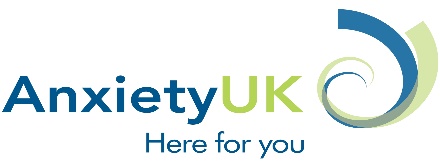 Person Specification – Volunteer AdministratorThe successful candidate must be able to demonstrate that they meet all the following points.Role SummaryA volunteer administrator is required to assist with all administrative duties across the charity including providing admin support to the Anxiety UK staff team whilst also assisting the charity’s Infoline here at our offices in Manchester. The ideal volunteer will be able to offer at least 3 hours each shift to perform these tasks.
Applicants will need to provide 2 references and undergo the relevant DBS Check for the role. Please note that Anxiety UK operates Monday – Friday 9am – 5.30pm and volunteers will need to be available between those times. General Work Related Expectations1. To work within Anxiety UK’s values, ethos and vision.2. To contribute to the development of Anxiety UK3. To work in accordance with all Policies and Procedures of Anxiety UK4. To identify and attend training as required5. To work in accordance with all relevant legislation6. To undergo regular supervision7. To undertake any other duties as required, appropriate to the postEssential/Desirable1. 	Experience			 1.1 Experience of working or volunteering in an administrative capacity E1.2 Experience of data entryE1.3 Experience of working or volunteering in mental healthD2	Knowledge					 2.1 Knowledge and understanding of mental health issues and servicesD3	Skills						 3.1 High level of computer literacy (Word, Excel, PowerPoint, Access, Email, Internet)E3.2 Excellent team working skillsE3.3 Excellent administrative and organisational skills (filing, data processing) E3.4  Strong customer care focus with an attention to accuracy and detailE3.5 Highly literate and able to produce documents (such as letters and minutes) and accurate records to a professional standard. E3.6 Excellent verbal and interpersonal communication skills E3.9 Ability to prioritise and delegate tasks to work efficientlyE4         Personal4.1 Ability to work independently and on own initiativeE4.2 Ability to manage own workloadE4.3 Ability and willingness to work flexibly, to respond to the needs of the organisation (including evening and very occasional weekend work)E4.4 Ability to show resilience and to multi-taskE